السادسالسادس226 حقق القانون التجاري ( متطلب  101 حقق )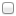 311حسب المحاسبة الحكومية والمنظمات غير هادفة للربح (متطلب201 حسب)318 حسب المحاسبة المتوسطة ( 2 ) ( متطلب 317 حسب )411 ادا  الإدارة الاستراتيجية ( متطلب 101  ادا  -  200 مال  -   201 تسق)اختياري................اختياري................الخامسالخامس101 حقق  مبادئ القانون 103 عرب  التحرير العربي210 مال  مالية الشركات ( متطلب200 مال)317 حسب  المحاسبة المتوسطة ( 1) ( المتطلب 201 حسب )اختياري................اختياري................السابعالسابع401 حسب  المحاسبة المتقدمة ( متطلب  318 حسب )4141 حسب  المحاسبة عن الزكاة و الضريبة ( متطلب 318 حسب)415 حسب  تحليل التقارير المالية  ( متطلب 318 حسب )433 حسب المحاسبة الإدارية واتخاذ القرارات (متطلب202حسب) اختياري................الثامنالثامن444 حسب  المراجعة و خدمات التأكيد (متطلب 401 حسب461 حسب  نظم المعلومات المحاسبية (متطلب 401 حسب471 حسب  الرقابة و المراجعة الداخلية (متطلب 433 حسباختياري................اختياري................اختياريمتطلبات الجامعةمتطلبات خارج القسممتطلبات القسماختياري100 سلم- دراسات في السيرة النبوية113 حقق – المدخل للفقه الإسلامي 416 حسب – نظرية المحاسبة ( متطلب 401 حسب ) اختياري101 سلم- أصول الثقافة الإسلامية121 ادا – السلوك التنظيمي (متطلب 101 ادا ) 416 حسب – نظرية المحاسبة ( متطلب 401 حسب ) اختياري102 سلم- الأسرة في الإسلام207 كمي – الإحصاء الإداري (متطلب107كمي)421 حسب – المحاسبة في المنشآت المتخصصة ( متطلب 318 حسب ) اختياري103 سلم- النظام الاقتصادي الإسلامي211 قصد – اقتصاديات نقود و بنوك (متطلب102قصد)421 حسب – المحاسبة في المنشآت المتخصصة ( متطلب 318 حسب ) اختياري104 سلم – النظام السياسي الإسلامي214 ادا -أخلاقيات العمل و المسؤولية الاجتماعية (متطلب 101  ادا ) 435 حسب – إدارة التكلفة ( متطلب ( 433 حسب ) اختياري105 سلم- حقوق الإنسان220 مال – اساسيات الاستثمار ( متطلب 200 مال )435 حسب – إدارة التكلفة ( متطلب ( 433 حسب ) اختياري106 سلم- الفقه الطبي230 مال – الأسواق و المؤسسات المالية (متطلب 200 مال )465 حسب – تطبيقات محاسبية بالحاسوب ( متطلب 433 حسب ) اختياري107 سلم- اخلاقيات المهنة231 حقق – نظام الزكاة و الضريبة (متطلب 101 حقق ) 465 حسب – تطبيقات محاسبية بالحاسوب ( متطلب 433 حسب ) اختياري108 سلم- قضايا معاصرة240 مال – أساسيات الخطر و التأمين (متطلب200 مال ) 481 حسب – المحاسبة الدولية ( متطلب 401 حسب ) اختياري109 سلم- المرأة ودورها التنموي371 ادا – إدارة العمليات (متطلب 101 ادا ) 481 حسب – المحاسبة الدولية ( متطلب 401 حسب ) الجدول الدراسي المقترح الفصل الدراسي:.......................................................الجدول الدراسي المقترح الفصل الدراسي:........................................................….………………….……………………اسم الطالب:………………………………………..الرقم الجامعي:…………………………………….المرشد الأكاديمي:………………………………………………….التوقيع: